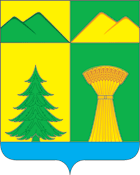 СОВЕТ МУНИЦИПАЛЬНОГО РАЙОНА«УЛЁТОВСКИЙ РАЙОН»ЗАБАЙКАЛЬСКОГО КРАЯРЕШЕНИЕ  «22»  мая  2024 года						                            № 173                                                                                                                                     с. УлётыО досрочном прекращении полномочий главы муниципального района «Улётовский район» Забайкальского края Синкевича Александра ИннокентьевичаВ соответствии с подпунктом 2  части 6 статьи 36 Федерального закона от 06.10.2003 № 131-ФЗ «Об общих принципах организации местного самоуправления в Российской Федерации», Уставом муниципального района «Улётовский район» Забайкальского края, пунктом 2 части 9 статьи 24 Устава муниципального района «Улётовский район», Совет муниципального района «Улётовский район» Забайкальского края  р е ш и л:1. Прекратить досрочно полномочия главы муниципального района «Улётовский район» Забайкальского края Синкевича Александра Иннокентьевича в связи с  подачей личного  заявления от 22.05.2024. 2. Возложить исполнение обязанностей главы муниципального района «Улётовский район» Забайкальского края на первого заместителя главы муниципального района «Улётовский район» Горковенко Владимира Анатольевича с 24 мая 2024 года. 3. Настоящее решение официально опубликовать (обнародовать) на официальном сайте муниципального района «Улётовский район» Забайкальского края в информационно-телекоммуникационной сети Интернет в разделе «Документы» - «Правовые акты Совета» - https://uletov.75.ru/.Председатель Советамуниципального района«Улётовский район»						           С.С. Подойницын